The following are descriptions of the maps made from each column in the provided EPA data.Drum locations (no symbolization, raw data)There are 138 data points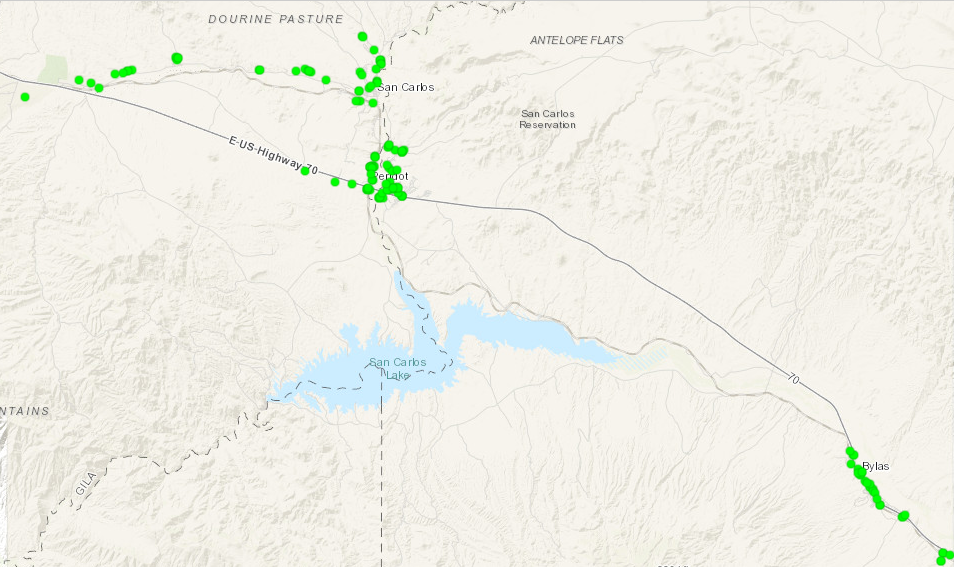 Heatmap of density of drum locationsThere appears to be clusters (3+) of points that may be worth looking at separatelySan Carlos, WestSan Carlos, EastPeridotPueblo Valley... 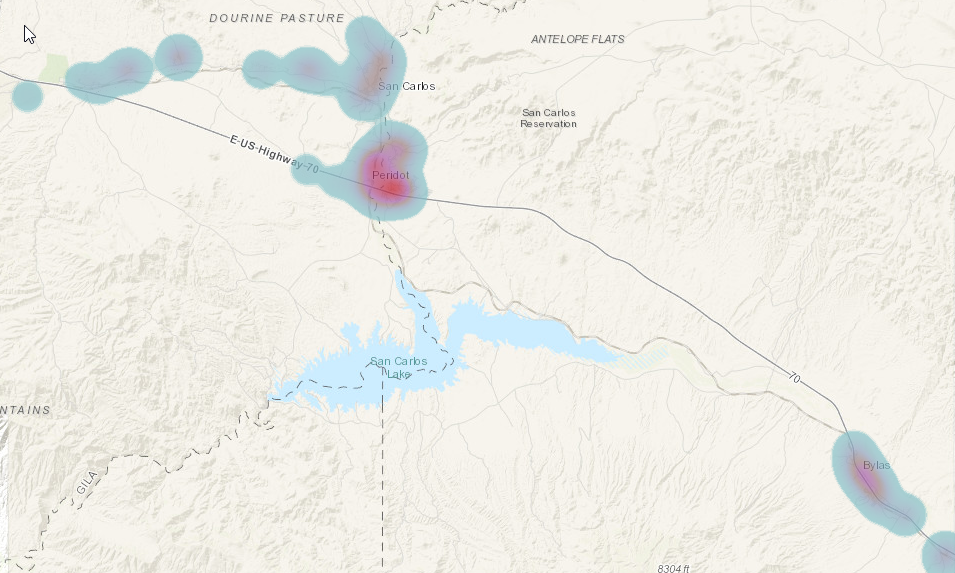 Access Agreement (Yes, No, Unknown)This likely refers to if the location had given permission for access beforehandMajority was Yes (131)Unknowns (7) were more public areas (ie parks, dumps, community health centers)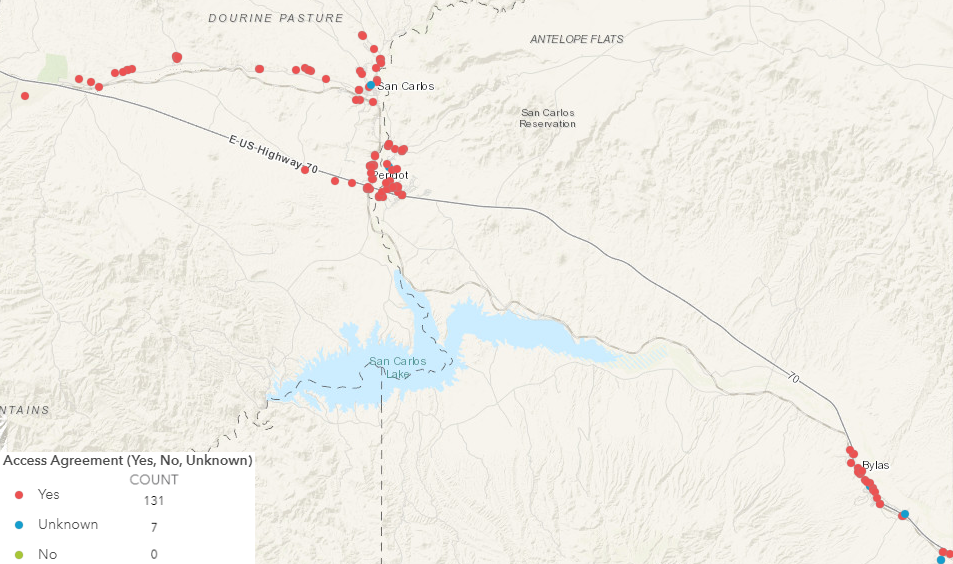 AccessIssues (can be used for margin of error info, table needs cleaning)Table shows it could use cleaning to reduce categories…NoneDogsBuriedOther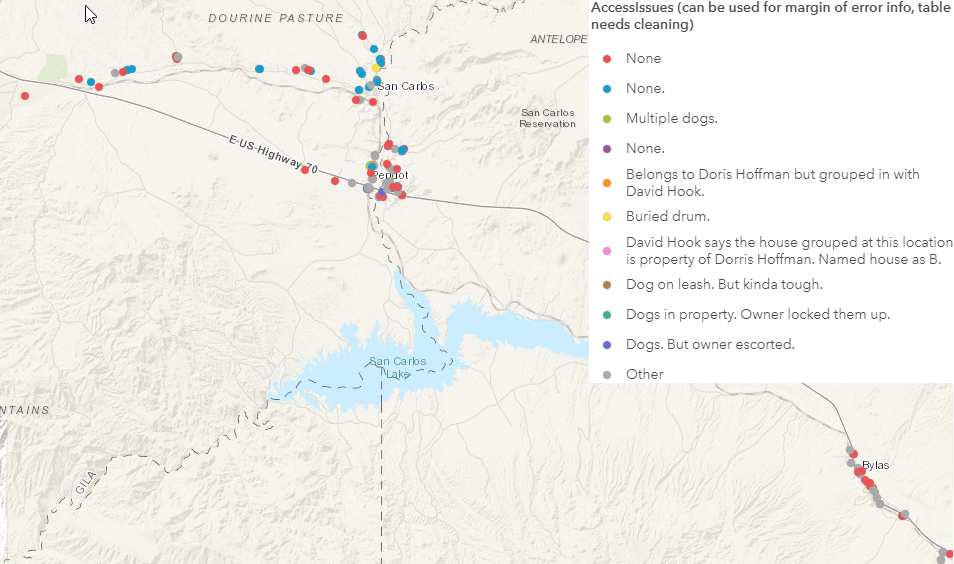 Drum Type (steel/metal, plastic/poly, other, needs minor cleaning)All were ‘Steel’ (137) but one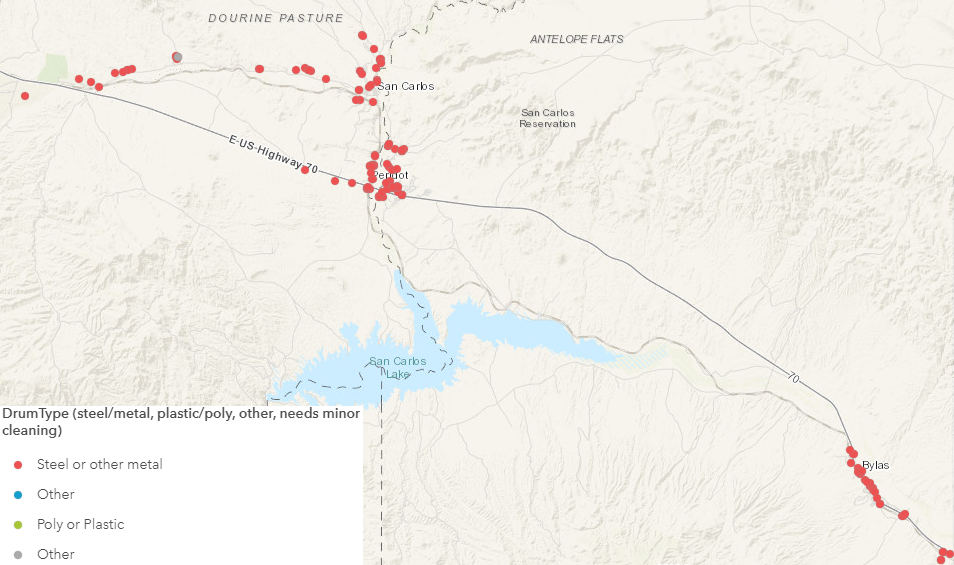 Refuse In Drum (Yes, No, Unknown, Other)This varies on the overall scale. It may be interesting to look at specific clusters in detail. 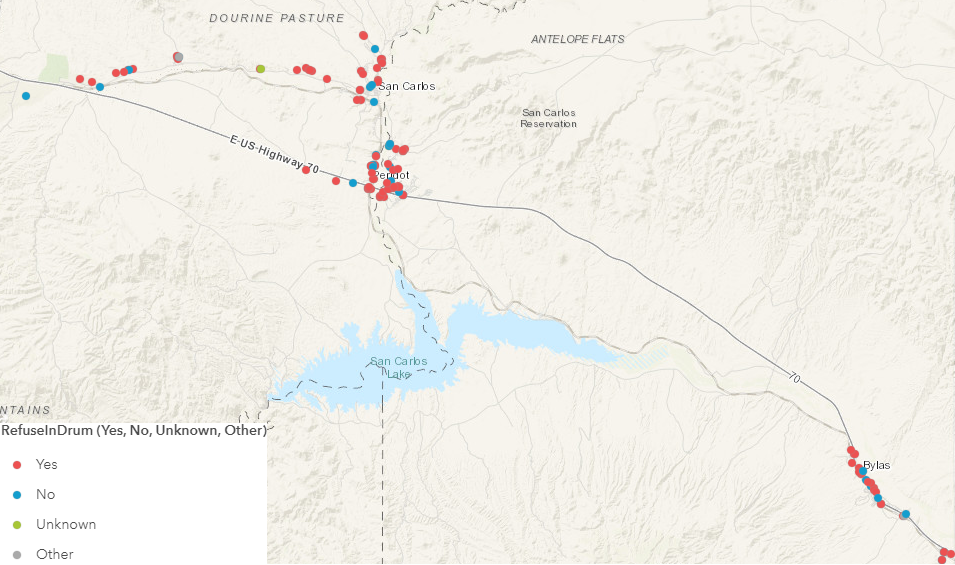 Other Waste (Yes, No, Unknown, Other)This varies on the overall scale. This also may be interesting to look at specific clusters in detail. 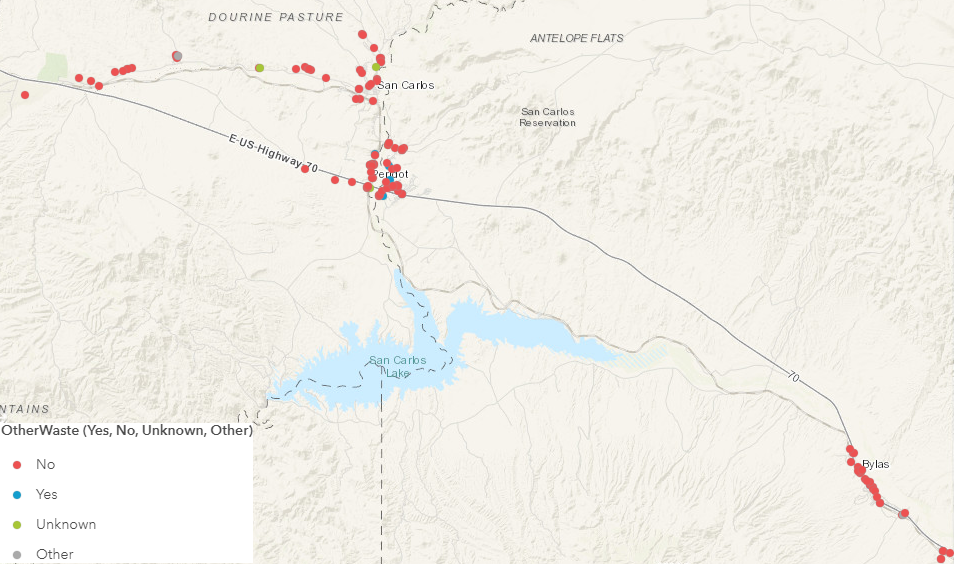 DrumRemoved (Yes, No, Unknown, Other, labeled with comments)Most were removed (134)Comments mainly detail the number and type of drum(s)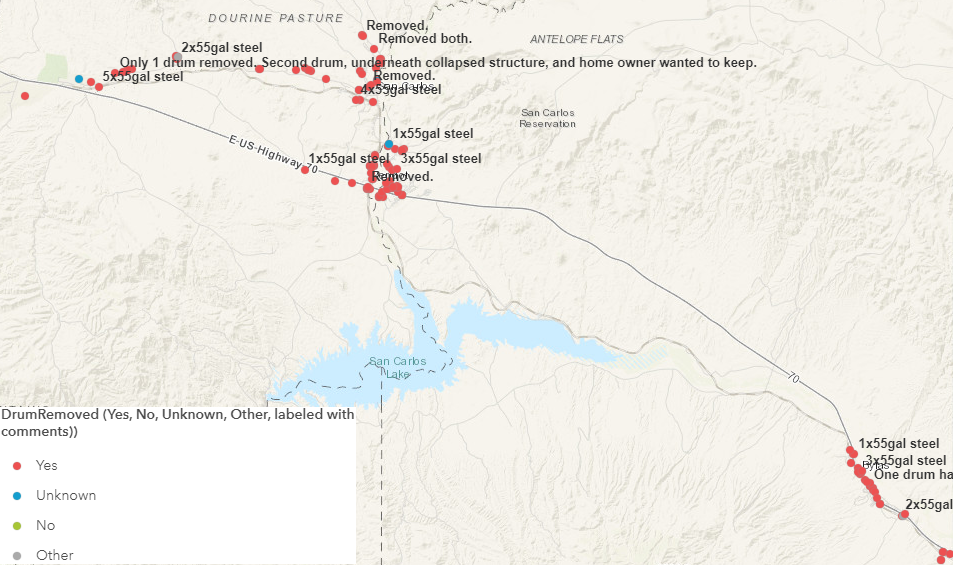 DrumReplaced (Yes, No, Unknown, labeled with comments)Answers varied, but not sure if this is worth exploring furtherNo (106)Yes (19)Unknown (12)Other (1)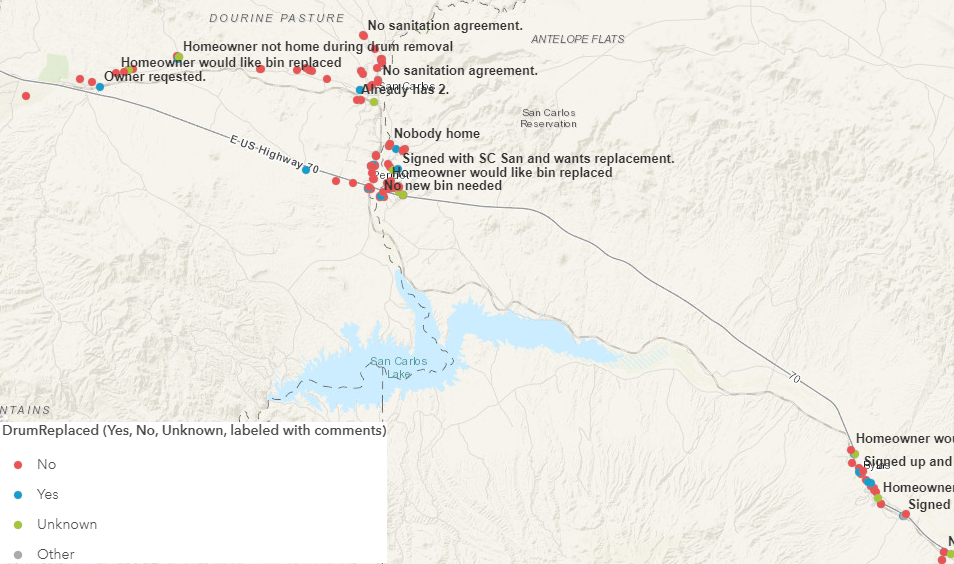 SampleCollected (Yes, No, Unknown, labeled with SampleID)Answers varied, possibly interesting to explore whyYes (104)No (22)Unknown (12)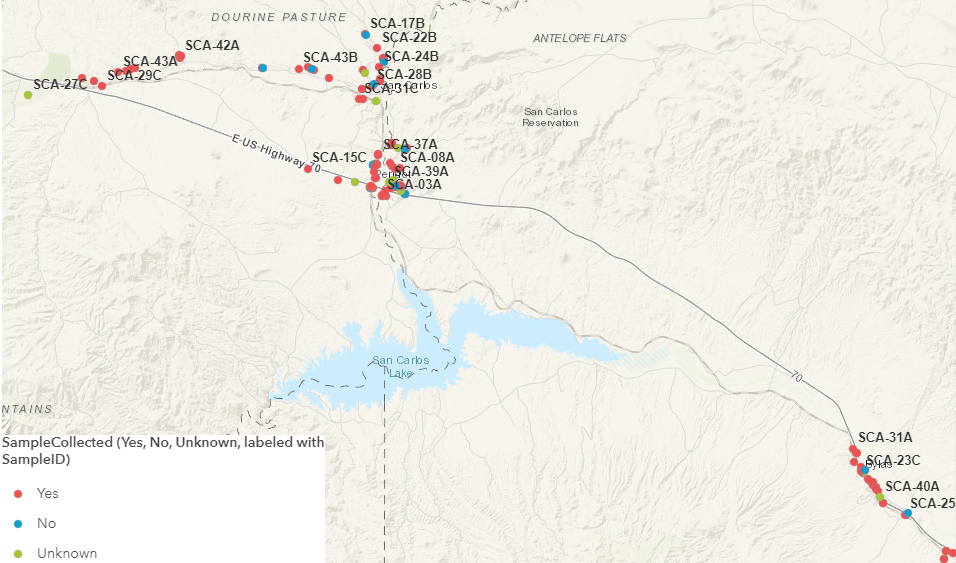 SampleAnalyses (labeled with SampleID)Answers varied, need to review what this means, possibly interesting to explore furtherStandard (87)Standard+10/20% (12)Standard+20% (9)Standard+10% (4)Other (26)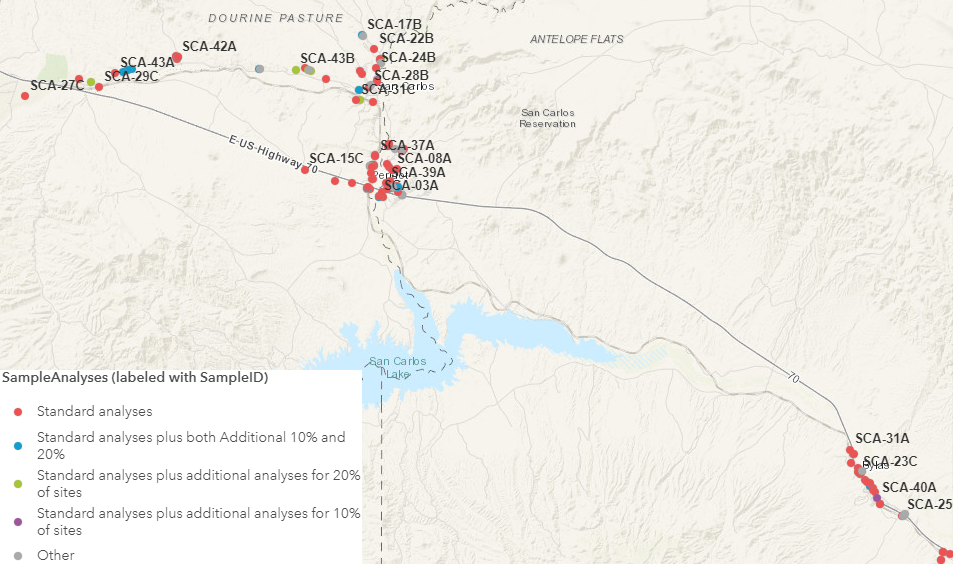 QAQCSample (Yes, No, Unknown)Answers varied, need to review what this means, possibly interesting to explore patternsNo (113)Yes (16)Unknown (9)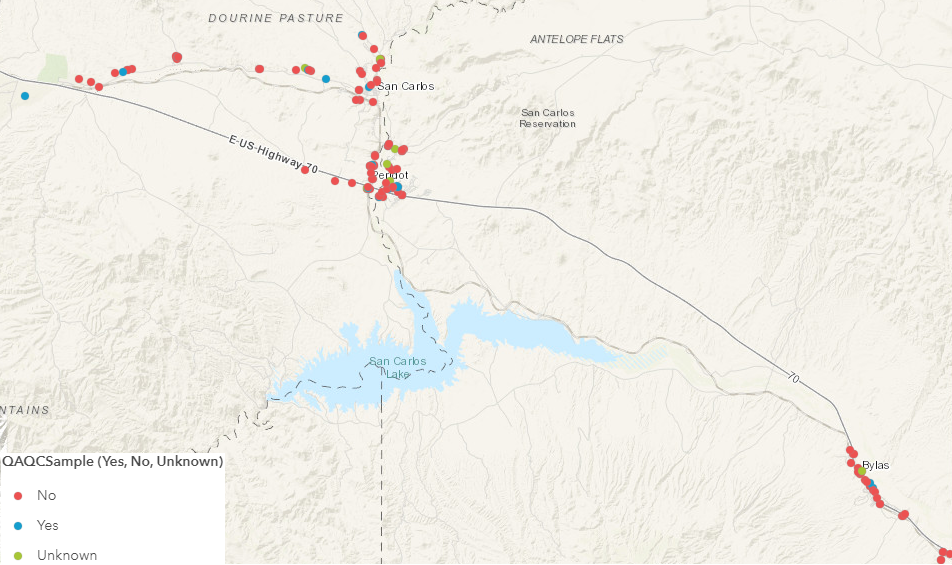 DrumCount (as graduated points)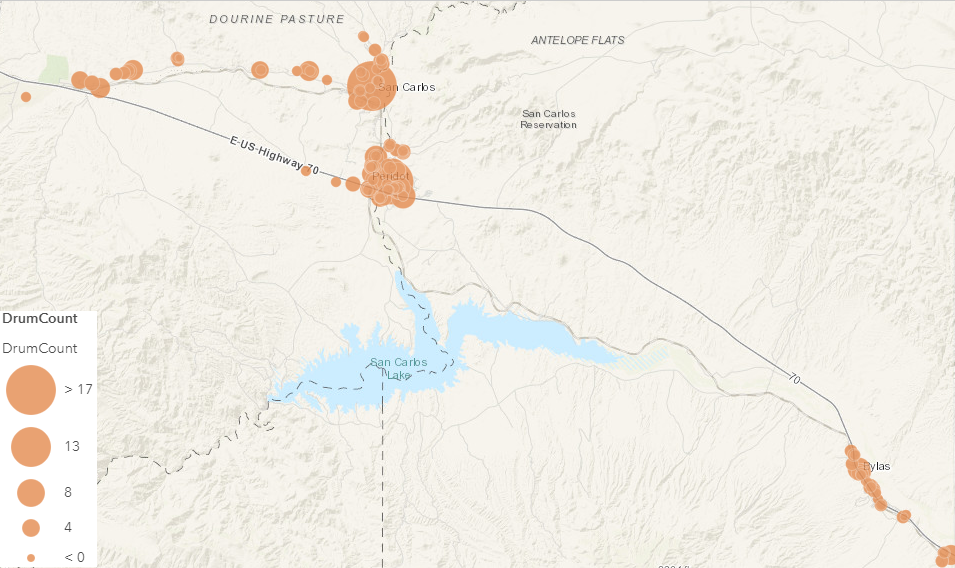 DrumCount (as a heatmap)This seems like a better way to present the data, may be worth exploring further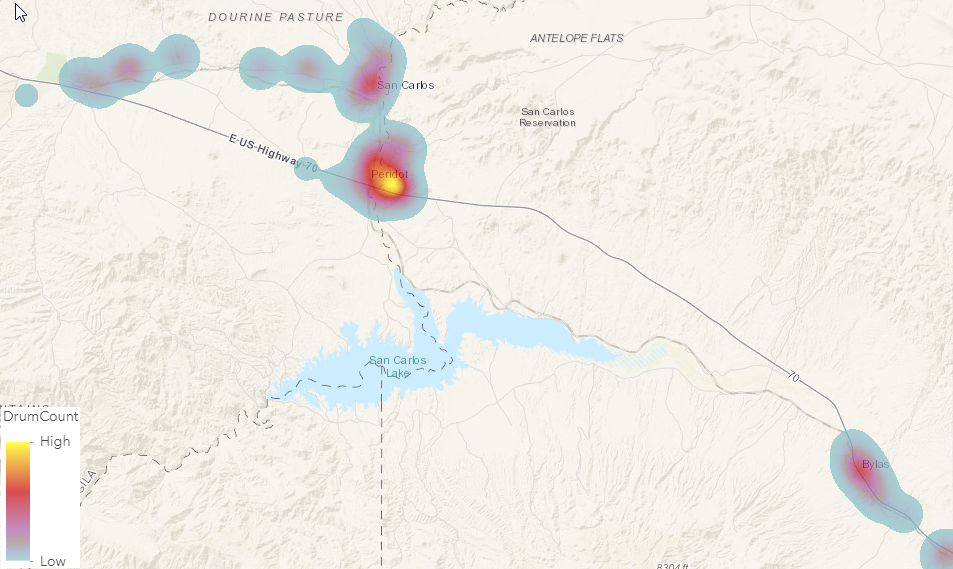 